 Lhota pod Hořičkami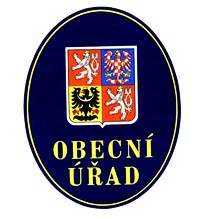 552 05  Hořičky     okr. Náchod    IČO  653993tel/fax 491491243    e:mail : obec.lhotaph@seznam.czbank.spoj.  1183027349/0800mobil  -  603333166Zápis z 8. zasedání Zastupitelstva obec Lhota pod Hořičkami Veřejné zasedání Zastupitelstva obce Lhota pod Hořičkami, které se konalo 26.2.2016 v zasedací místnosti Obecního úřadu, Lhota pod Hořičkami č.p. 21, zahájila starostka obce Darina Kricnarová v 18:00 hod. V době zahájení bylo přítomno celkem 7 členů zastupitelstva dle prezenční listiny. Zastupitelstvo Obce Lhota pod Hořičkami je usnášení schopné. 1) Volba zapisovatele a ověřovatelů zápisu Starostka obce navrhla ověřovatele zápisu pana Hanuš  a pana Rudolf a zapisovatelem pana Tautze. Nebyly vzneseny žádné protinávrhy.  Zastupitelstvo obce schvaluje ověřovatele zápisu pana Hartmana, pana Mádra a zapisovatelem pana Tautze. Výsledek hlasování: pro 7 – proti 0, zdrželi se 0 Návrh byl přijat2) Schválení programu Starostka obce seznámila přítomné s návrhem programu v souladu s pozvánkou předanou členům zastupitelstva a v souladu s informací zveřejněnou na úřední desce a doplnila body programu: Zastupitelstvo obce schvaluje program zasedání zastupitelstva obce v tomto znění. 1. Volba zapisovatele a ověřovatelů zápisu 2. Schválení programu 3. Veřejné osvětlení v obci – žádost o dotaci4. Místa pasivního odpočinku-žádost o dotaci5. Žádost Hospicu v Červeném Kostelci6. Žádost Mysliveckého sdružení7. Závěrečná zpráva inventarizační komise8. Kanalizace9. Informace z činnosti OÚ10. DiskuzeVýsledek hlasování: pro 7 proti 0, zdrželi se 0 Návrh byl přijat3.  Veřejné osvětlení v obci – žádost o dotaciZastupitelstvo bylo seznámeno s finančními podmínkami žádosti o dotaci na veřejné osvětlení. Zažádali jsme o výměnu 45 světel za LED osvětlení v celkové částce 347 910,-Kč s možností dotace 70% (tj.243 537,-Kč) .Návrh usnesení č. 1 : Zastupitelstvo obce schvaluje finanční rozpočet ve výši 3.291 750,-Kč v paragrafovém zněníVýsledek hlasování: pro 7 – proti 0, zdrželi se 0 Usnesení č. 1 bylo schváleno.4. Místa pasivního odpočinku-žádost o dotaciZastupitelstvo obce bylo seznámeno s možností podání žádosti Místa pasivního odpočinku v obci dotaci ve výši 70% z uznatelných nákladů.  Obec navrhuje zvelebení místa v Újezdci (stůl a lavice) a na hřišti ve Lhotě pod Hořičkami (pergolu). Ukončení podání žádostí je 15.3.20165. Žádost Hospicu v Červeném Kostelci Zastupitelstvu obce byla doručena žádost o vyrovnávací příspěvek na provoz Hospicu Anežky České z Červeného  Kostelce.  Návrh usnesení: Zastupitelstvo obce schvaluje finanční příspěvek ve výši 5000,-Kč.Výsledek hlasování: pro 7 – proti 0, zdrželi se 0 Usnesení č. 2 bylo schváleno.6. Žádost Mysliveckého spolkuZastupitelstvu obce byla doručena žádost o finanční příspěvek na činnost mysliveckého sdružení. Myslivecké sdružení přislíbilo podílet se na organizaci Dětského dnu pro Obec Lhota pod Hořičkami.Návrh usnesení: Zastupitelstvo obce schvaluje finanční příspěvek mysliveckému spolku Lhota pod Hořičkami ve výši  18000,-Kč.Výsledek hlasování: pro 7 – proti 0, zdrželi se 0 Usnesení č. 3 bylo schváleno.7. Závěrečná zpráva inventarizační komiseZastupitelstvo obce bylo seznámeno s předloženou Závěrečnou zprávou inventarizační komise Návrh usnesení: Zastupitelstvo obce schvaluje Závěrečnou zprávu inventarizační komise Obce Lhota pod Hořičkami.Výsledek hlasování: pro 7 – proti 0, zdrželi se 0 Usnesení č. 4 bylo schváleno.8. Kanalizace Kanalizační řád obce ve Lhotě pod Hořičkami má platnost do září 2016 a obec musí zažádat o prodloužení platnosti. Vzhledem ke zpřísněným podmínkám musí obec reagovat a upozornit občany, kteří nejsou napojeny přes domovní ČOV a mají septiky, že bude nutné dokladovat jejich vyvážení. Bude provedena a zpřísněna kontrola vypouštěných  vod do kanalizačního řádu, kam stále někdo vypouští hrubé výkaly.  Všechny domy s čp. budou kontaktovány s dotazem,  jak mají řešeny odpady a jak s nimi nakládají.Návrh usnesení: Zastupitelstvo obce schvaluje návrh postupu k řešení žádosti o prodloužení kanalizačního řádu.Výsledek hlasování: pro 7 – proti 0, zdrželi se 0 Usnesení č. 5 bylo schváleno.9. Almanach obce Pan Bibrle  informoval o detailní nabídce provedení výtisků dle předběžné cenové nabídky firmy Powerprint za cenu 21.480,-Kč za 88 stran a 300 ks.Návrh usnesení: Zastupitelstvo obce souhlasí s cenovou nabídkou.Výsledek hlasování: pro 7 – proti 0, zdrželi se 0 Usnesení č. 6 bylo schváleno.9. Informace z činnosti OÚZakoupení traktoru s vlekem a sekačka na údržbu obecních ploch. Objednaný je zametač na traktor, který bude v průběhu března přivezen.II. Sousedský zábava – konaná na podporu Vladimíra Rýdla k zakoupení kompenzačních pomůcek. Vybralo se 6400,-Kč a bylo předáno.V měsíci březnu proběhne audit obce.Na osobní žádost manželů Sýkorových bylo provedeno místní šetření o stavu líp rostoucích  podle obecní komunikace ke středisku ZD Lhota pod Hořičkami.  Na doporučení odboru životního prostředí v Náchodě starostka požádala o kontakt na osobu kompetentní tento stav posoudit a byl doporučen pan Jakub Hrůša (ARBORISTIK),  který šetření provedl. Po zhodnocení stavu líp bylo zjištěno, že lípy jsou zdravé a v dobré kondici,  pouze jedna nejbližší k cestě má infekci  po záseku do kmene.  Prořezy, které byly provedeny cca před 5 lety, byly dělány dobře a odborně a byl doporučen další prořez za 2-3 roky. Co se týkalo dotazu na první lípu,  zda je nutné ji pokácet z důvodu ohrožování nemovitostí, nedokázal pan Hrůša odpovědět a ke zjištění doporučil zátěžovou zkoušku, kterou on ale neprovádí. Tato zkouška stojí  10 000,-Kč. Návrh usnesení: Zastupitelstvo obce souhlasí s provedením zátěžové zkoušky na zjištění stability lípy č.1Výsledek hlasování: pro 1 – proti -5  zdrželi se- 1Usnesení č. 7 nebylo schváleno.Bude nabídka na prodej vytěženého palivového dřeva z vrby v Újezdci  - za 1000,-Kč.   Zpevnění části ostatní plochy parcela č.  18/2 Již v minulosti manželé Hamříkovi žádali o zpevnění části parcely č.18/2, která vede pod jejich nemovitostí a je vedena jako „ostatní plocha“.  Zpevněný příjezd k nemovitosti z druhé strany jim již byl vybudován.  Zbývající nezpevněná část,  která není v dobrém stavu a ostatní majitelé nemovitostí ji nevyužívají a ani nepožadují její zpevnění. Po většinu dne není ani tato část plochy průjezdná.  Zastupitelstvo obce nesouhlasí se zpevněním plochy a naopak navrhuje zatravnění a údržbu zeleně se zákazem průjezdu. Pokud toto doporučení nebude akceptováno, tak bude zabudována zábrana průjezdu.Návrh usnesení: Zastupitelstvo obce souhlasí se zatravněním a udržování zeleně na nezpevněné parcele 18/2 a se zákazem průjezdu.Výsledek hlasování: pro 6 – proti -0 zdrželi se- 1Usnesení č. 8 bylo schváleno.10. DiskuzePoldr ve Světlé – Pan Rudolf souhlasí se směnou pozemků za ornou půdu. Ostatní majitelé pozemků jsou v jednáníStarostka obce:  Darina KricnarováOvěřovatelé: Jiří Hanuš                                                                Pavel Rudolf: